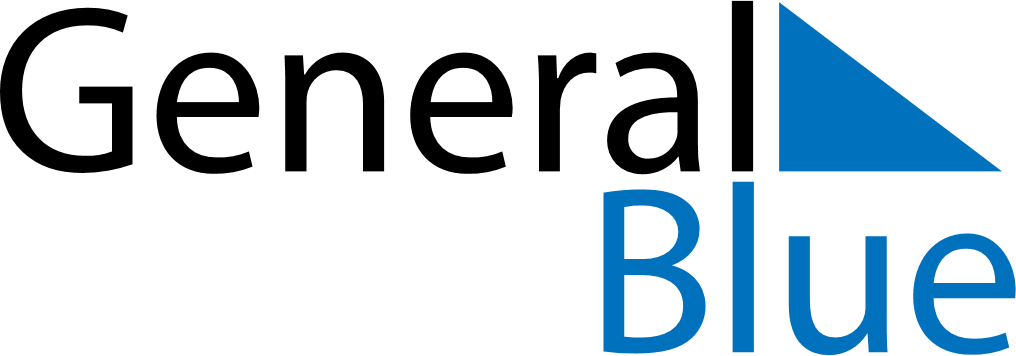 September 2018September 2018September 2018September 2018Costa RicaCosta RicaCosta RicaMondayTuesdayWednesdayThursdayFridaySaturdaySaturdaySunday112345678891011121314151516Independence DayIndependence Day17181920212222232425262728292930